HALVÅRSPLAN I NATURFAG – 6-7. KLASSE – BALLSTAD SKOLEFaglærer: Arve Hunnestad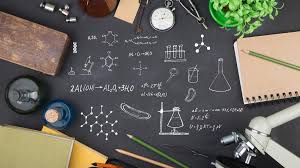 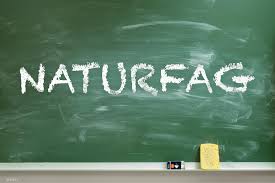 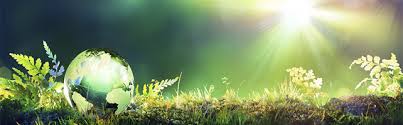 PeriodeTemaInnhold, arbeidsmåter og vurderingKunnskapsløftetOverordnet delUke 1-4Jorda og universetUke 1-2:Hvorfor er det liv på jorda?Oppdrag planeter.Muntlig presentasjon av planetene i solsystemet.Uke 3:Månen vår.NordlysUke 4:Det geologiske kretsløpet.Gjøre rede for jordas forutsetninger for liv og sammenligne med andre himmellegemer i universetBeskrive og visualisere hvordan døgn, månefaser og årstider oppstår, og samtale om hvordan dette påvirker livet på jorda.Gjøre rede for hvordan det geologiske kretsløpet, platetektonikk og ytre krefter er med på å forme og endre ulike landskap.Grunnleggende ferdighet:Ulike ferdigheter.Digitale ferdigheter.Muntlige ferdigheter.Kjerneelementer:Naturvitenskapelige tenkemåter og praksiser.Jorda og livet på jorda.Tverrfaglige temaer:Bærekraftig utvikling.PeriodeTemaInnhold, arbeidsmåter og vurderingKunnskapsløftetOverordnet delUke 5Naturvitenskap - FaremerkingFaremerkingBrann og eksplosjon.Helse og miljø.Lese og forstå faremerking og reflektere over hensikten med disseDelta i risikovurderinger knyttet til forsøk og følge sikkerhetstiltakeneGrunnleggende ferdighet:Å kunne lese.Kjerneelementer:Naturvitenskapelige tenkemåter og praksiser.Tverrfaglige temaer:Folkehelse og livs-mestring.PeriodeTemaInnhold, arbeidsmåter og vurderingKunnskapsløftetOverordnet delUke 6-15KroppenSirkulasjonssystemet.Respirasjonssystemet.Fordøyelsessystemet.Urinsystemet.Å se det usynlige.Puberteten.Gjøre rede for noen av kroppens organsystemer og beskrive hvordan systemene virker sammen.Gi eksempler på hvordan tradisjonell kunnskap har bidratt og bidrar til naturvitenskapelig kunnskap.Gi eksempler på hvordan naturvitenskapelig kunnskap er utviklet og utvikler seg.Gjøre rede for fysiske og psykiske forandringer i puberteten og samtale om hvordan dette kan påvirke følelser, handlinger og seksualitetGrunnleggende ferdighet:Ulike ferdigheter.Muntlige ferdigheter.Å kunne skrive.Kjerneelementer:Kropp og helse.Naturvitenskapelige tenkemåter og praksiser.Tverrfaglige temaer:Folkehelse og livsmestring.Demokrati og medborgerskap.PeriodeTemaInnhold, arbeidsmåter og vurderingKunnskapsløftetOverordnet delUke 16-20TeknologiHva er teknologi?Sykkelens teknologiske tidsreise.Språk og teknologi.Kommunikasjon med digitale signaler.Teknologi i sport. Reflektere over hvordan teknologi kan løse utfordringer, skape muligheter og føre til nye dilemmaer.Grunnleggende ferdighet:Ulike ferdigheter.Kjerneelementer:Teknologi.Tverrfaglige temaer:Bærekraftig utvikling.Folkehelse og livsmestring.Demokrati og medborgerskap.